Задания на период 23.03.20-27.03.20    Преподаватель Шаповалова Л.О.  shapovalova-1977@list.ruПрактическое занятие № 4: Выполнение зарисовок отдельных объемных предметов (кувшин, ваза и т.д.) с передачей цветовых и тональных отношений объема и локального цвета предмета.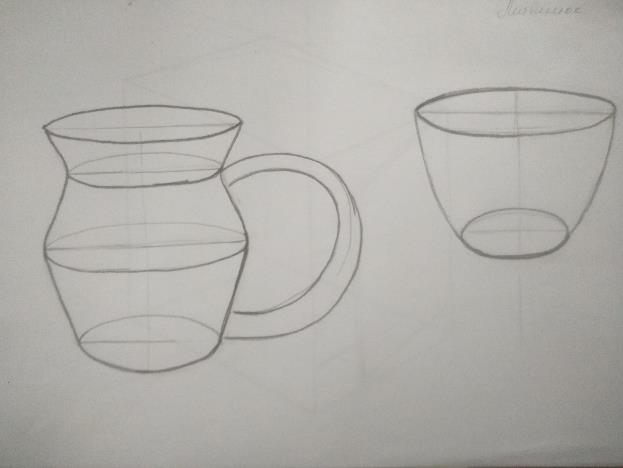 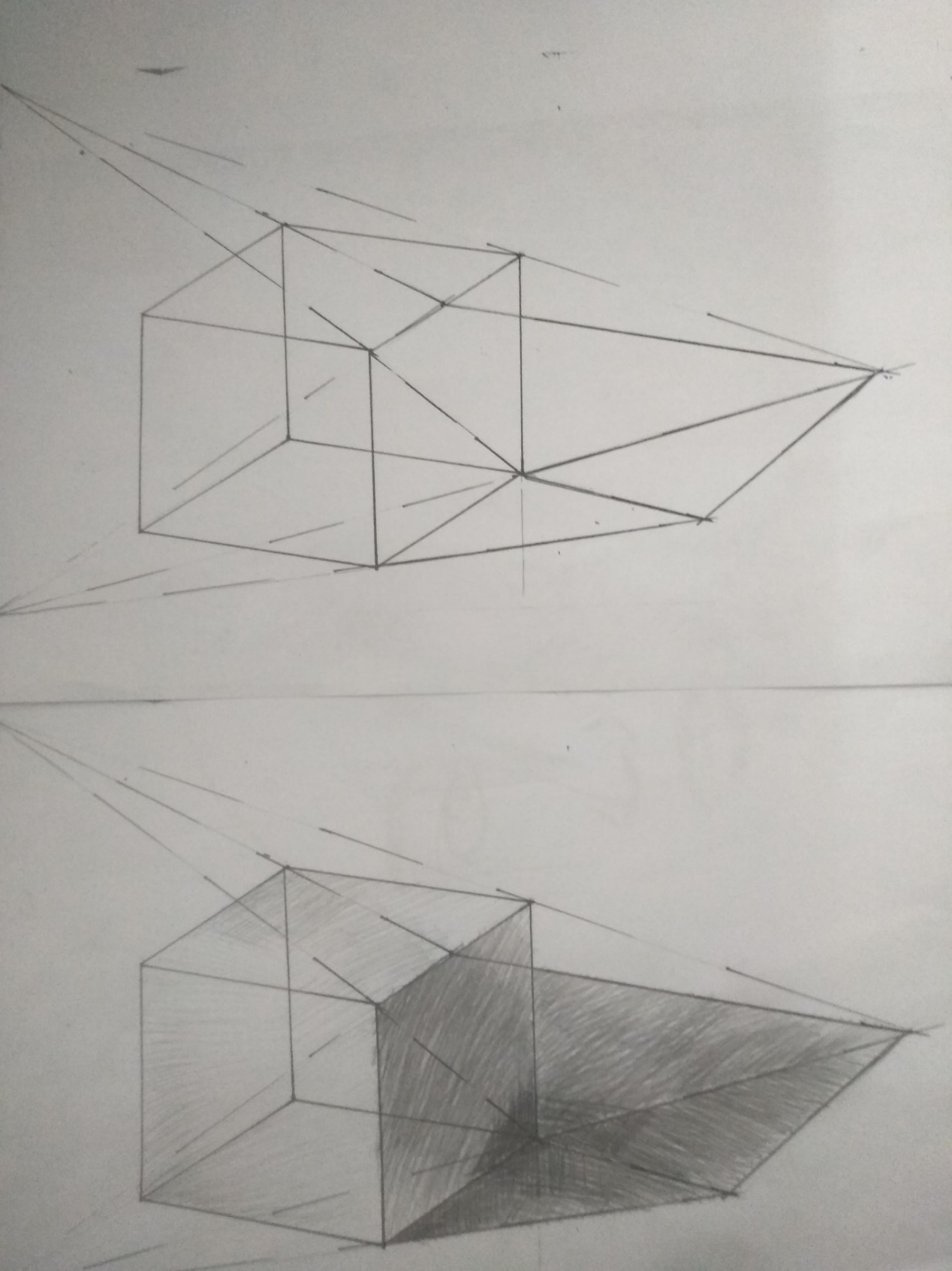 Рисунок головы человека.Пропорции. Построение головы и деталей лица в различных ракурсах. Тональная проработка.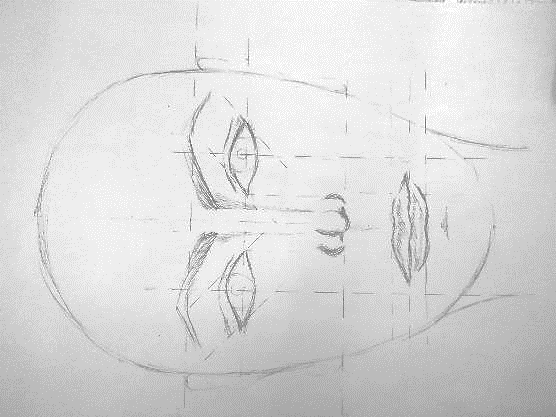 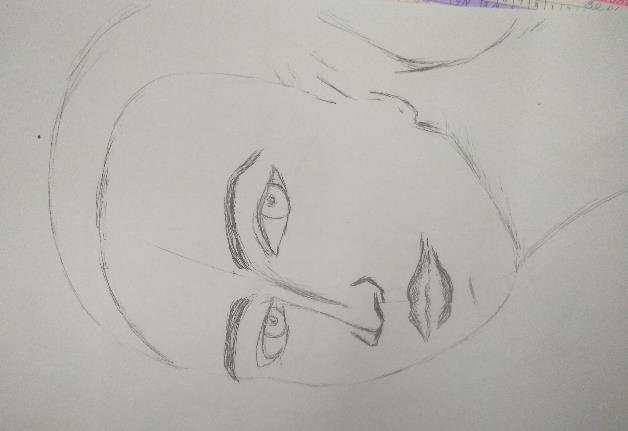 